Утверждаю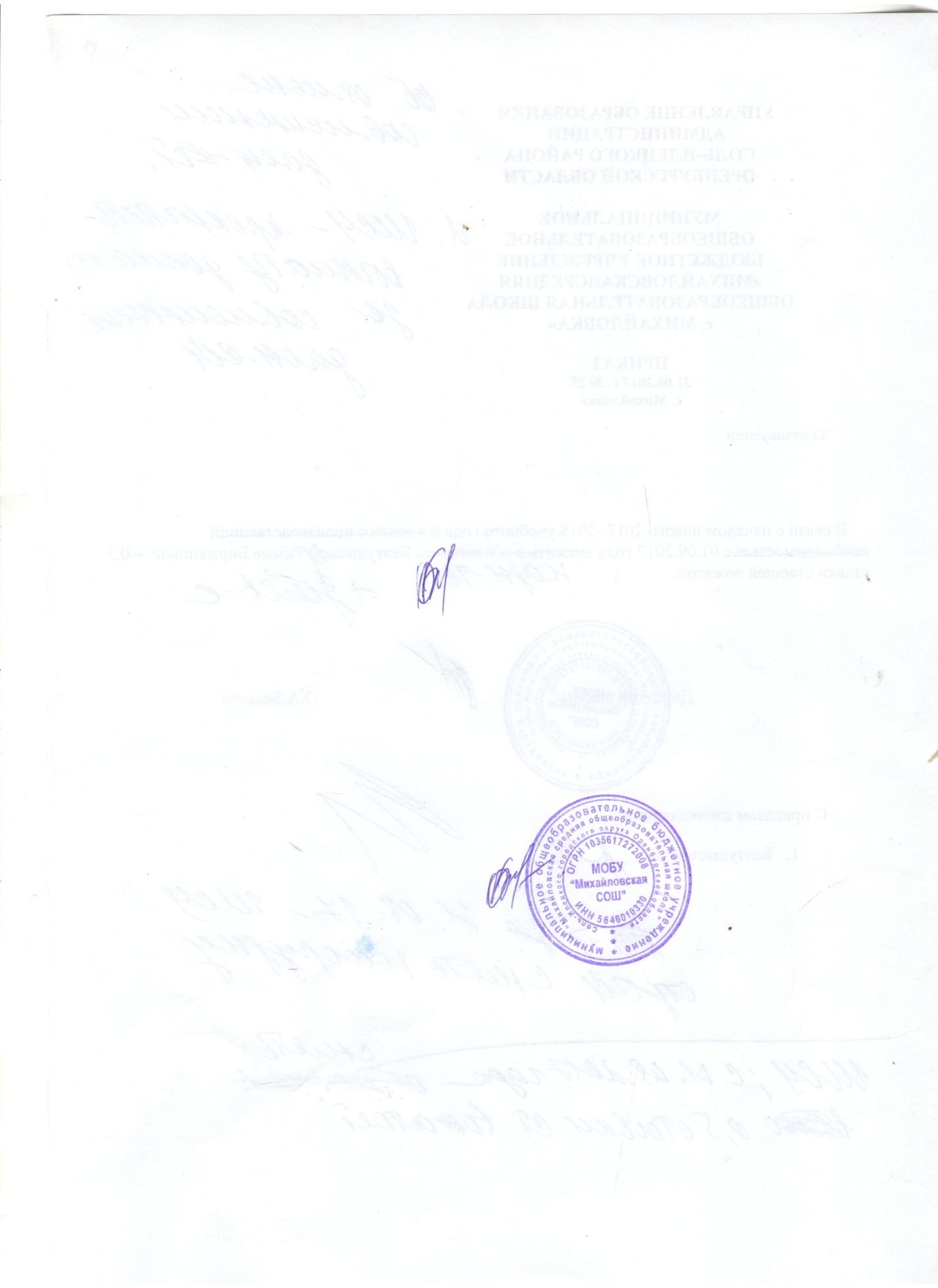                                                                                                                                                                             Директор МОБУ «Михайловская СОШ»                                                                                                         __________О.А.Беляева(Приказ от 29.08.2019 г. № 97)Школьная  программа подготовки и проведения государственной итоговой аттестации в форме ОГЭ выпускников 9-х классов по образовательным программам основного общего образованияСоль-Илецкого городского округа в 2019-2020 уч. годуЦель программы:Создание оптимальных условий для качественной подготовки выпускников 9-х классов к государственной итоговой аттестации по образовательным программам основного общего образованияЗадачи программы:Обеспечить нормативно-правовую подготовку учащихся по процедуре проведения государственной итоговой аттестации по образовательным программам основного общего образования.Сформировать теоретические и практические знания, умения и навыки учащихся по общеобразовательным предметам, необходимые для сдачи ОГЭ И ГВЭ.Организовать диагностические процедуры и мониторинговые исследования с целью определения степени готовности выпускников 9-х классов к государственной итоговой аттестации.Участники реализации программы:ИМЦ Соль-Илецкого городского округа, ответственный организатор ЕГЭ в районе;Специалисты РУО;заместители директоров школ по УР, воспитательной работе;учителя-предметники 9-х классов;классные руководители 9-х классов;учащиеся 9-х классов;родители учащихся 9-х классов.Сроки реализации программы: сентябрь 2019 г. – июнь 2020 г.Основные направления деятельности:Нормативное, инструктивное и ресурсное обеспечениеПодготовка пакета нормативных и распорядительных документов;Создание условий для функционирования пунктов проведения ОГЭ и ГВЭ (далее – ППЭ);Проведение инструктажей для организаторов.Информационно-методическое обеспечениеРазъяснение учащимся нормативно-правовых и инструктивных документов по процедуре государствен-ной итоговой аттестации, их прав и обязанностей;Информационная работа с родителями по вопросам ГИА;Организация обучения педагогов методическим аспектам подготовки школьников к экзаменам.             5. Организация обучения выпускниковПроведение индивидуальных, групповых, дополнительных занятий, (с учащимися разного уровня подготовки) консультаций по русскому языку, математике и другим, наиболее востребованным выпускниками предметам учебного плана.Формы проведения занятий: лекции, семинары, практикумы, консультации.                 6. Диагностические процедуры и мониторинговые исследованияОрганизация участия выпускников в школьных, районных, региональных пробных экзаменах и мониторинговых мероприятиях, организованных министерством образования Оренбургской области, районным управлением образования, ОУ;Ожидаемые результаты:Изменение в методах преподавания (раннее начало подготовки к государственной итоговой аттестации – с 4, 7-8 класса; регулярный внутренний контроль знаний, учащихся).Повышение мотивации школьников к учебной деятельности.Успешная сдача ГИА   каждым выпускником.МероприятияСрокиОтветственныеНормативное, ресурсное, инструктивное обеспечение1. Формирование заявки на участие выпускников 9 класса в государственной итоговой аттестации по образовательным программам основного общего образования в 2019-2020 учебном году2. Согласование: перечня предметов; количества выпускников, перечня предметов, общеобразовательных предметовоктябрь 2019 г.Иванова И.П.3. Разработка организационно-технологической схемы проведения ГИА по образовательным программам основного общего образования в 2019-2020 учебном годуЯнварь-февраль 2020Иванова И.П.4. Разработка планов подготовки выпускников 9 класса к ГИААвгуст 2019Иванова И.П.Инструктивное обеспечениеоктябрьфевральапрельИванова И.П.1. Информирование родителей, учащихся 9-х классов и их родителей об особенностях ГИА выпускников 9-х классов с участием ТЭКоктябрьфевральапрельИванова И.П.7. Размещение информациипо ГИА-9   на школьном стендедекабрь 2019 г.Классный руководитель 9 класса8. Разработка приказов, определяющих     участие выпускников 9 классов в ГИА:  Приказы:• «О назначении ответственного за организацию работы по подготовке к ГИА выпускников 9 классов общеобразовательных учреждений в 2018/2019 учебном году» - сентябрь• «Об участии в пробных (репетиционных экзаменах)» – апрель• «О проведении ГИА выпускников 9-х классов с участием ТЭК» –май-июнь• «Об ответственности классных руководителей 9-х классов за участие выпускников 9-х классов в ГИА» - май• «О выдаче документов об образовании» –июньв течение годаИванова И.П.8. Формирование  плана-графика ГИА (всех видов)	апрельИванова И.П.Нормативно-правовое обеспечение1 Федеральный закон от 29.12.2012 № 273-ФЗ- «Об образовании в Российской Федерации»;2. Закон Оренбургской области от 29 августа 2013г. № 515-ЗО «Об образовании в Оренбургской области»;3. Приказ Минпросвещения России №189/1513 от07.11.2018 г. «Об утверждении Порядка проведении государственной итоговой аттестации по образовательным программам основного общего образования»сентябрь 2019 г. Иванова И.П.Инструктивное обеспечениеИнструктаж позаполнению классных журналов 9-х классовИнструктаж по заполнениюкниги выдачи аттестатовЗаказ и получение бланков аттестатовПодготовка аналитического отчета по итогам ГИАсентябрь, майиюньмарт – майиюнь, 2020Иванова И.П.Формирование  школьных  баз данных выпускников, освоивших образовательные программы основного общего образования, участвующих в государственной (итоговой) аттестации с участием ТЭК.Январь-апрель, 2020 г.Иванова И.П.Методическое обеспечениеРазработка и утверждение школьной программы подготовки педагогов, работающих в 9-х классах общеобразовательных учреждений к государственной итоговой аттестации с участием ТЭК.Обучение:учителей-предметников, работающих в 9-х классах;ответственных в ОУ за организацию и проведение государственной итоговой аттестации по программам основного общего образования.ответственных за формирование баз данных выпускников в ОУ.Участие администратора ГИА школьного уровня в семинарах – совещаниях РУО.Мониторинг результатов тренировочных и диагностических работ.Размещение информации по ГИА на сайте школысентябрь 2019-май 2020г.г. в течение годаИМЦ, РЦРОИванова И.П.Беляева О.А.VI. Информационное обеспечение.Подготовка  и  тиражирование  информационно-разъяснительных  листовок  для  родителей (основные  положения ГИА, даты экзаменов, предметы  для  сдачи  экзаменов  для поступления в  профильные  классы, телефоны  для  справок, правила  поведения  в  ППЭ и  др.)Совещания  для  классных  руководителей  по  подготовке и  проведению ГИАОрганизация «горячей» телефонной  линии по вопросам проведения государственной итоговой аттестации с участием ТЭК (для родителей, учащихся)в течение годадекабрь, февраль, мартфевраль-июнь, 2020г.Иванова И.П.VII. Аналитическая деятельность.- Анализ результатов ГИА обучающихся, освоивших образовательные программы основного общего образования;- Представление аналитической справки в РУО по итогам проведения ГИА обучающихся, освоивших образовательные программы основного общего образования, с участием ТЭК Соль-Илецкого района в 2018-2019 году и предложений на 2019-2020уч. год.Июнь-август, 2020 г.Иванова И.П.VIII.  Подготовка выпускников к ГИА Весь периодИванова И.П.Инструктивное обеспечениеИнструктаж  по заполнению  классных  журналов  9-х классовИнструктаж  по  заполнению книги  выдачи аттестатовЗаказ и  получение бланков  аттестатовсентябрь, майиюньмарт - майИванова И.П.